Prot. n 0001199 IV.5.1 del 22/02/2024A tutti i docenti,agli studenti delle classi quinte,agli assistenti tecnici dei laboratori di informatica.Calendario Prove Invalsi – Classi QuinteProva di Italiano – Giovedì 07 Marzo 2024Prova di Matematica - Giovedì 07 Marzo 2024Prova di Italiano – Venerdì 08 Marzo 2024Prova di Matematica - Venerdì 08 Marzo 2024Prova di Italiano – Lunedì 11 Marzo 2024Prova di Matematica - Lunedì 11 Marzo 2024Prova di Inglese – Lunedì 11 Marzo 2024Prova di Inglese – Martedì 12 Marzo 2024Prova di Inglese – Giovedì 14 Marzo 2024                                                                     La Dirigente Scolastica Prof.ssa Angela De Carlo(Firma autografa sostituita a mezzo stampa ai sensi dell’art. 3 comma 2 D.lgs n° 39/93)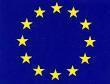 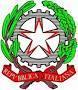 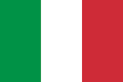 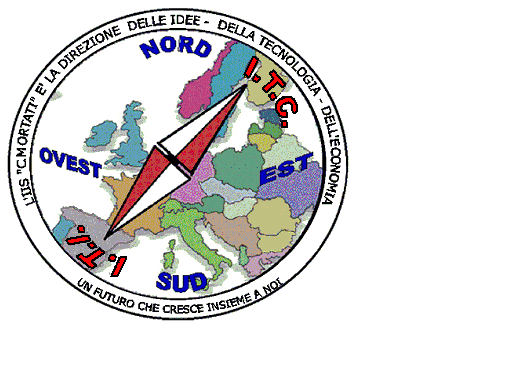 MIUR USR CALABRIADistretto Scolastico n. 17 di Amantea (CS)ISTITUTO   DI  ISTRUZIONE  SUPERIORELicei : Scientifico – Scienze Umane – Scienze ApplicateIstituto Professionale: Odontotecnico – Istituto Tecnico: Chimica, M. e.B.  – Amm.Fin.Marketing –Meccanico – NauticoVia S.Antonio – Loc. S.Procopio - 87032  AMANTEA (CS)🕿 Centralino  0982/ 41969 – Sito:www.iispoloamantea.edu.itE-mail: CSIS014008@istruzione.itPosta. Cert.: CSIS014008@pec.istruzione.itCodice Fiscale 86002100781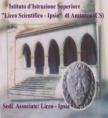 ClasseOrarioLaboratorioAssistenza5At08.15 – 10.30CinoCastello5A08.15 – 10.30RamundoFalsetti5M08.15 – 10.30GuidoOrofino5O08.15 – 10.30BrunoDe GraziaClasseOrarioLaboratorioAssistenza5At10.50 – 13.05CinoCoccimiglio Ant.5A10.50 – 13.05RamundoCafforio5M10.50 – 13.05GuidoPosteraro L.5O10.50 – 13.05BrunoGrimaldi M.ClasseOrarioLaboratorioAssistenza5N08.15 – 10.30CinoAlfano5Ac08.15 – 10.30RamundoBasile5F08.15 – 10.30GuidoCurcio5D08.15 – 10.30BrunoDe MunnoClasseOrarioLaboratorioAssistenza5N10.50 – 13.05CinoFeraca5Ac10.50 – 13.05RamundoPugliese5F10.50 – 13.05GuidoPititto5D10.50 – 13.05BrunoMasucciClasseOrarioLaboratorioAssistenza5Bt08.15 – 10.30GuidoCupelloClasseOrarioLaboratorioAssistenza5Bt10.50 – 13.05GuidoLionteClasseOrario Reading Assistenza ReadingOrario Listening Assistenza ListeningLab.5N08.15 – 09.45Rampalski10.50 – 11.50LiguoriCino5A08.15 – 09.45Dolce10.50 – 11.50D’AmicoRamundo5O08.15 – 09.45Verri10.50 – 11.50MonticelliBrunoClasseOrario Reading Assistenza ReadingOrario Listening Assistenza ListeningLab.5At08.15 – 09.45Aragona10.50 – 11.50BesaldoCino5Ac08.15 – 09.45Verri10.50 – 11.50GiancolaRamundo5M08.15 – 09.45Bornino10.50 – 11.50ChirumboloGuido5D08.15 – 09.45Fruscio10.50 – 11.50VilardoBrunoClasseOrario Reading Assistenza ReadingOrario Listening Assistenza ListeningLab.5F08.15 – 09.45Scanga10.50 – 11.50CastaldiGuido5Bt (i primi 12 studenti in elenco)08.15 – 09.45Veltri10.50 – 11.50De BuonoRamundo5Bt (i rimanenti 11 studenti in elenco)08.15 – 09.45Venerio10.50 – 11.50Posteraro L.Bruno